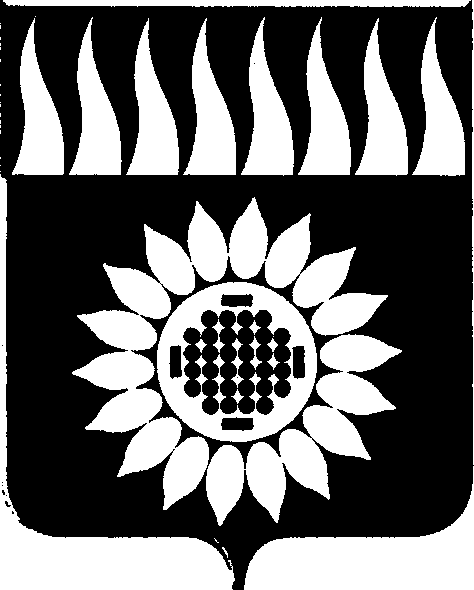 ГОРОДСКОЙ ОКРУГ ЗАРЕЧНЫЙД У М Аседьмой созыв_____________________________________________________________________________________________________ВТОРОЕ ОЧЕРЕДНОЕ ЗАСЕДАНИЕР Е Ш Е Н И Е28.10.2021 № 9-РО внесении изменений в решение Думы от 30.09.2021 № 7-Р «О назначении конкурса по отбору кандидатур на должность Главы городского округа Заречный»	В связи с Указом Президента РФ от 20.10.2021 № 595 «Об установлении на территории РФ нерабочих дней в октябре – ноябре 2021 года», на основании ст. 45 Устава городского округа Заречный,           Дума решила:	1. Внести в решение Думы от 30.09.2021 № 7-Р «О назначении конкурса по отбору кандидатур на должность Главы городского округа Заречный» следующее изменение:	- изложить пункт 2 в следующей редакции:	«2. Назначить проведение 1 этапа конкурса до 30.11.2021 года в 10.00 часов, проведение 2 этапа конкурса – по решению конкурсной комиссии.».	2. Направить данное решение кандидатам на участие в конкурсе и членам конкурсной комиссии.	3. Опубликовать настоящее решение и разместить на официальном сайте Думы городского округа Заречный.Председатель Думы городского округа                                А.А. Кузнецов